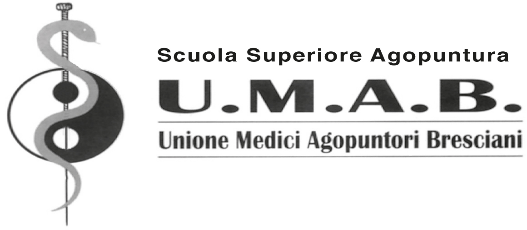                                                                                                                 Con il Patrocinio di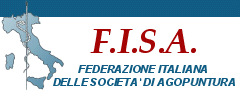         Scuola accreditata dalla Regione Lombardia con Decreto n.18127 del 5/12/2018XXIII° CORSO TRIENNALE DI AGOPUNTURA E TECNICHE CORRELATE BRESCIA AA 2021REQUISITI PER L’AMMISSIONELaurea in Medicina e Chirurgia/Odontoiatria.DURATA TRIENNALE400 ore di didattica frontale/webinar100 ore di pratica clinica (50 ore in aula + 50 ore in studio)CALENDARIOSeminari nell’anno accademico 2021il venerdì dalle 14.30 alle 19.30il sabato dalle 9.00 alle 13.00 e dalle 14.00 alle 19.00 Primo SeminarioVenerdì 22 e sabato 23 gennaio 2021DIRETTORE DEL CORSODssa Patrizia FurbaDOCENTIdr.ssa Bogetti Sandradr Favalli Robertodr.ssa Furba Patriziadr.ssa Gulì Alessandradssa Lonati Luciadr Losio Antoniodr.ssa Marini Selenedr Marino Albertodr Moretti Giovannidr.ssa Pedretti Robertadr Perini Sergiodr Veronese NelloSEDE:BE NATURAL MED srl:Via delle gabbiane 11-BresciaPROGRAMMA DIDATTICOPremessa:Grazie alla collaborazione pregressa per 17 anni con la Facoltà di Medicina di Brescia, la didattica della SSA UMAB, cerca una sintesi tra l’approccio della Agopuntura Tradizionale Cinese e l'approccio scientifico pur nella consapevolezza di paradigmi diversi della filosofia della Scienza.Finalità del Corso: Offrire ai colleghi la possibilità di formarsi una nuova capacità professionale, basata su un diverso paradigma scientifico, per affrontare le richieste dei pazienti in un modo più naturale e più umanistico.Certificazione:La SSA UMAB fornisce certificazione a fine di ogni anno per coloro che hanno superato le prove d'esame intermedie con una frequenza minima dell'80% delle lezioni. La SSA UMAB è stata accreditata dalla Regione Lombardia con D.R. N°18127 del 5/12/2018. Dopo la Tesi di fine triennio verrà rilasciato Diploma della SSA UMAB utile per l’inserimento nell’elenco del Registro degli agopuntori dell’Ordine dei Medici di appartenenza e nell’elenco della FISAEssendo un Corso accreditato i partecipanti sono parzialmente esonerati dall’obbligo dei crediti ECM per il triennio.Per maggiori informazioni in merito al Programma specifico dei singoli Seminari contattare la Segreteria organizzativa: www.umab.itQUOTA DI ISCRIZIONE€ 1500,00 esente IVA per ogni anno di CorsoAcconto di € 1000,00 da versare entro il 31 dicembre 2020Saldo di € 500,00 dopo l’inizio del corsoMODALITÀ DI ISCRIZIONE Per potersi iscrivere al Corso compilare la scheda di iscrizione e inviarla tramite mail a umab@sergioperini.it  entro il 31/12/2020. Allegare copia del bonifico di € 1000,00 intestato a UMABIban: IT02D0311154230000000015123Causale: ISCRIZIONE  23°CORSO AGOPUNTURA 		Per altre informazioni vedere il sito WWW.UMAB.ITPresidente UMABDr Sergio Perini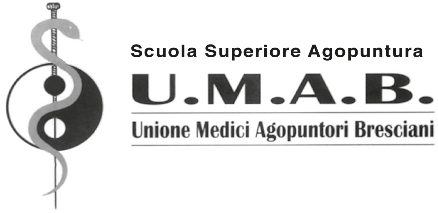                          SCHEDA DI ISCRIZIONEXXIII° CORSO TRIENNALE DI AGOPUNTURA E TECNICHE CORRELATE Brescia AA 2021Cognome______________________________________ nome____________________________________Nata/o a__________________________________________________ il _____________________________Codice fiscale ____________________________________________________________________________Residente in via __________________________________________________________ n._____________Città e provincia________________________________________________ Cap ____________________Cellulare __________________________________ mail _________________________________________Professione ______________________________________________________________________________                           Qualifica/ruolo __________________________________________________________________________Azienda di appartenenza _______________________________________________________________Il partecipante svolge la professione da:Il sottoscritto è a conoscenza che, ai sensi dell’art. art. 76 del DPR 445/2000, le dichiarazioni mendaci, la falsità negli atti e l’uso di atti falsi sono puniti ai sensi del codice penale e delle leggi speciali. Inoltre, il sottoscritto autorizza UMAB al trattamento dei dati personali, ai sensi degli artt. 13 e 23 legge 196/03.⎕ libero professionista⎕ dipendente⎕ convenzionatodata  _______________________________             firma ___________________________________________